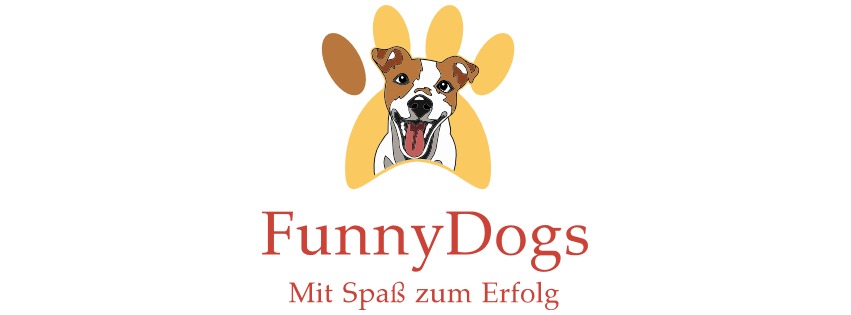 Im Word ganz oben den gelben  Balken   „die Bearbeitung aktivieren“   anklicken und immer auf die Felder klicken zum Ausfüllen, manche Felder beinhalten AusfüllhilfenBETREUUNGSVERTRAGBitte den Betreuungsvertrag immer ausfüllen und entweder über email schicken oder zur Betreuung mitnehmen !DatenblattAngaben Hundehalter:Angaben Hund:Ich, Silvia Seywald, FunnyDogs, Hundetrainerin und -verhaltensberaterin, verpflichte mich, den Hund im Sinne des Hundehalters mit gewohntem Futter, allenfalls Medikamente, ausreichender Bewegung und Ruhephasen zu versorgen und ihm die bestmögliche Versorgung und Unterbringung im Haus und Garten angedeihen zu lassen. Eine Möglichkeit der Raumseparierung ist gegeben.Meine Erziehungs- und Umgangsmethoden sind ausschließlich tierschutzrelevant.Dem Hund muss es möglich sein, 3 Stunden am Stück alleine bleiben zu können! HINWEIS: Die Aufenthaltsräume der Hunde sind komplett videoüberwacht.IHR NAME/HUNDENAMEGewünschter Tag/od. ZeitraumIch buche folgendes ServiceIch buche folgendes Bewegungs-Servicedes AKTIVAUFENTHALTS dazu ausgedehnter Spaziergang     (Wie oft?) Laufen       (Wie oft?) Radfahren     (Wie oft?) Scooter    (Wie oft?)	 Schwimmausflug     (Wie oft?)Ich buche folgendesTraining des AKTIVAUFENTHALTS  dazuNAMEADRESSENOTFALLKONTAKTAUFENTHALTSADRESSEHUNDEHAFTPFLICHT Dzt. Alter:Futtergabe:Medikamente/Zusätze:Aktuelle (akute) Krankheit:Dies ist zu beachten:Das liegt Ihnen besonders am Herzen:Ich bin damit einverstanden, dass mit Verletzungen, auftretender Krankheit (Fieber, Durchfall etc. ein diensthabender Tierarzt einschreitet. (wenn möglich wird mit dem Hundehalter Rücksprache gehalten). Die Kosten sind vom Hundehalter zu tragen. (Bei Verletzungen die durch einen anderen Hund zugefügt wurden, wird der Hundehalter bzw. die Hundehaftpflichtversicherung des Kontrahenten haftbar gemacht).Ich bin damit einverstanden, dass mit Verletzungen, auftretender Krankheit (Fieber, Durchfall etc. ein diensthabender Tierarzt einschreitet. (wenn möglich wird mit dem Hundehalter Rücksprache gehalten). Die Kosten sind vom Hundehalter zu tragen. (Bei Verletzungen die durch einen anderen Hund zugefügt wurden, wird der Hundehalter bzw. die Hundehaftpflichtversicherung des Kontrahenten haftbar gemacht).Mir ist bewusst, dass Schäden die durch meinen Hund an anderen Tieren oder Gegenständen verursacht wurden, von mir bzw. der Hundehaftpflichtversicherung zu tragen sind.Mir ist bewusst, dass Schäden die durch meinen Hund an anderen Tieren oder Gegenständen verursacht wurden, von mir bzw. der Hundehaftpflichtversicherung zu tragen sind.Ich bin damit einverstanden, dass meine Daten in der Kundendatei von FunnyDogs aufgenommen werden. Ich erhalte News per Email oder Whats App. Meine persönlichen Daten bleiben natürlich streng vertraulich.Ich bin damit einverstanden, dass meine Daten in der Kundendatei von FunnyDogs aufgenommen werden. Ich erhalte News per Email oder Whats App. Meine persönlichen Daten bleiben natürlich streng vertraulich.Ich habe die Allgemeinen Geschäftsbedingungen und Betreuungsrichtlinien auf der FunnyDogs Website gelesen und diese akzeptiert: Link zu den Betreuungsrichtlinien von FunnyDogsIch habe die Allgemeinen Geschäftsbedingungen und Betreuungsrichtlinien auf der FunnyDogs Website gelesen und diese akzeptiert: Link zu den Betreuungsrichtlinien von FunnyDogsOrt:   Ort:   Hundehalter:FUNNYDOGSSilvia SeywaldUnterschrift vor OrtDipl. Hundetrainerin-u. Verhaltensberaterin  